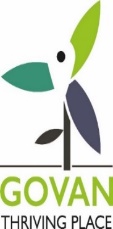 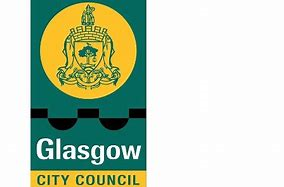 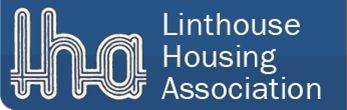 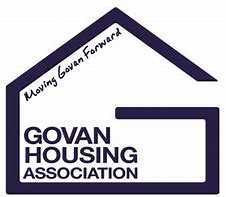 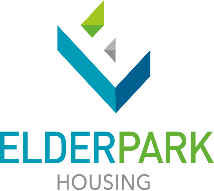 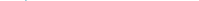 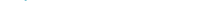 Govan Covid 19 Temporary Emergency Funding GroupDraft Terms of Reference ContentsBackground and Purpose of Covid-19 Temporary Emergency Funding Group (TEFG)Composition of the TEFGTEFG GovernanceAdministrative Support for the TEFGIdentifying Need via Govan Thriving Places Strategic Group and 7 Theme GroupsAppendix 1	Role & Responsibility of Linthouse Housing Association as Community Anchor in relation to meeting the terms and conditions of the grant.Appendix 2Process for TEFG processing funding applications Appendix 3Linkages into Govan Thriving Places 1.0   Background and Purpose of Covid 19 Temporary Emergency     Funding Group (TEFG)Scottish Government Funding for Community AnchorsOn 18th March, the Scottish Government announced an investment of £30 million to support local communities and households in the context of the Covid-19 pandemic with this strand of financial support targeted through community anchor organisation with the capacity to working in partnership with others in the community and with public services, in co-ordinating local responses to address needs as a result of the pandemic. Housing Associations in Glasgow were asked to submit expressions of interest to Glasgow West of Scotland Housing Forum, with Social Enterprises in the city submitting to DTAS.Linthouse HA ResponseThe CEO of Linthouse Housing Association (LHA) became aware of the fund and in late March contracted her fellow CEO’s in Govan and Elderpark HA, the 4 Councillors for the Govan ward, and the two lead officers employed by Glasgow City Council(GCC) to explore the idea of one of the Community based housing associations (CBHA), as a  qualifying community anchor body,  applying for the fund on behalf of this new temporary partnership to ensure that the  Govan ward secured some of the funds and to distribute them in a strategic and holistic way across the Thriving Places network of 40 plus organisations best placed to address current and emerging needs as a result of the pandemic. Govan Thriving Place comprises the neighbourhoods of: Central Govan, Elderpark, Linthouse, Cessnock and East Govan/Ibrox. The  Covid 19 Temporary Emergency Funding Group ( TEFG)  was establish on 14th April 2020 and the 3 CBHA’s agreed to pay for Community Links Scotland (CLS) to assist us   to apply for Scottish Government  Community Anchor funding for  Govan to  address our collective objective of ensuring the needs of the residents of Govan are met during the CoVID19 pandemic. The Terms of Reference for this new organisation are contained within this document.LHA and the commissioned organisation Community Links Scotland (CLS) co-ordinated the drafting of the bid and once it was agreed by the TEFG it was submitted to the Scottish Government on Friday 15th April 2020.  LHA was advised on 22.4.20 that the grant funding application for £200,000 to the Scottish Government had been successful and informed the TEFG. LHA like all CBHA’s brings a high degree of regulation and financial transparency and all funding accessed will be administered through their financial procedures.  Covid-19 Community Priority Surveys and PrioritiesOn 15.4.20. the Govan Thriving Place Community Connector issued an electronic  survey to all  groups and organisations in Govan actively participating in Govan Thriving Places community planning partnership to identify existing Covid-19 provision to support Govan and any gaps in Covid-19 provision to help the TEFG to identify needs  for this potential additional source of financial support. If the bid was successful, this would help to inform the priorities for the allocation of funds in Govan and ensure a targeted response to issues arising as a result of Covid-19. While the survey conducted by Govan Thriving Places identifies needs as some of the local organisation see it, there are a number of other mechanisms for identifying the need of the community – for example Elderpark HA have recently conducted an on-line survey of tenants using CX-Feedback which has attained over 350 responses so far identifying particular issues they are experiencing. The three RSL’s and local councillors will have lots of anecdotal evidence and all of these combined with the Thriving Places content should give a strong overview of the community requirements.The second meeting of the TEFG took place on 28.4.20 to discuss  and refine the remit of the short life emergency funding group and begin to put detail around how the new partnership would work  and advertise success in securing the funding to groups active in the thriving places network and how we link this into Scottish Government plans to share LHA details with local and national organisations to ensure those organisations most equipped  to deal with current and emerging needs can access the fund through a transparent and accountable process. Specific tasks were agreed and allocated to members of the group and it was agreed that the TEFG would meet weekly for the foreseeable future to ensure that rapid progress was made in agreeing governance, funding processes, effective communication and mechanisms that would ensure a wide reach to residents, groups and organisations across Govan.Charli Griffin from Glasgow Housing Association  was invited to this meeting to feedback on the GHA approach and not as a member of the group going forward for this funding project. Agreed that she could attend as her work schedule permits to observe partnership developing and to give periodic updates on what GHA doing. (GHA cannot apply for this funding as they are not viewed as a community based anchor housing association), however there tenants and owners will benefit from any projects the group funds.  The group will also benefit from GHA participation by learning about sources of funding GHA securing and 2.0	Composition of the TEFG2.1	Member RepresentationMembers of the short life group include the three CBHA; Linthouse, Elderpark and Govan Housing Association; the four local councillors, representing three political parties, and Govan Thriving Places representing community planning in Govan. This Group consists of 8 decision makers who will distribute the funds in accordance with the conditions of the Scottish Government grant award (summarised in appendix 1) to support Govan’s response to the impact of COVID19.  The decision makers are:Councillor Richard Bell, Ballie John Kane, Councillor Allan Young, Councillor Stephen Dornan as the 4 elected members on GCC for Ward 5. The Councillors of GCC were democratically elected by the people of Govan to represent their interests and they will continue to do this as active participants in the groupThe three CBHA Chief Executive Officers – Irene Campbell (Linthouse Housing Association, Fiona McTaggart (Govan Housing Association), and Gary Dazeil (Elderpark Housing Association). All three were appointed by their Govan based elected voluntary Management Committee’s to lead their organisations approach to addressing housing and other needs experienced by their residents. Where these Chief Executive Officers are not present they will be represented by the Depute Chief Executive or other such appointed senior member of staff.Fiona Dickson Principal Officer, Glasgow City Council, Lead Officer Govan Thriving Places Initiative. The 8 strong TEFG will use their various backgrounds and experiences to distribute funds Govan Covid-19 Group to the most appropriate community groups while taking a strategic holistic approach wherever possible.  The process the Group will use to assess applications, identify needs, distribute funds and demonstrated effective use of funds by the community groups  is detailed in appendix 2.A clear objective of the group is to quickly and seamlessly develop a well organised temporary trusting partnership mechanism to for Govan.All members of the Group  will ensure that they are familiar with the terms and conditions of the grant award and  their actions and decisions on the group and within their respective organisations  support  LHA to ensure that the terms and conditions of the Scottish Government Grant are met as detailed in Appendix 1.3.0	 TEFG Governance 3.2	Meeting ChairThe group aims to make decisions effectively and quickly using clear criteria to reach agreement on funding requests to deliver activities to alleviate additional pressures caused by COVID by consensus. (as detailed in appendix 3).   The chairperson will be responsible on behalf of the TEFG for  signing off the necessary performance returns to the Scottish Government and as such should be the CEO of LHA as the recipient of the funds.The Chairperson will hold the casting vote where a vote is required on a funding application and the decision is split equally amongst the TEFG membership.3.3	QuorumA quorum to allow meetings to take place and decisions to be taken will be 4 one of whom must be a representative of the grant recipient LHA.3.4	Declaration of InterestAll members of the group will declare an interest if they serve on the Board, Committee’s, or Council or are employed by one of the organisations requesting funding and will not take part in that discussion or decision. Should Govan, Elderpark, Linthouse (GEL) or any of the three RSL’s have an individual interest in any of the projects seeking funding then they wouldn’t be able to participate in that discussion/vote, as long as there were still sufficient numbers of reps attending the meeting (with the quorum being four).3.5	Ongoing Involvement in GroupIn terms of participation of the group, there is an expectation that each participant will commit the required time and resources to ensure the project’s success. Should any of the three RSL’s reps or the four local councillors, or GTP rep not attend two consecutive meetings then they would be asked for reasons, and failure to attend three consecutive meetings would result in their withdrawal from the group.3.6	Funding Draw DownIt would be the role of Linthouse HA in completing the grant draw down, any monitoring reports to Scottish Government etc as would be a requirement of any grant. Engagement and assistance with application forms and demonstration of results of success of the specific project being funded would be provided by GTP as a result of their relationships and knowledge of the partners and the wider local community. Community Links Scotland will independently assess Submitted funding bids and prepare appropriate monitoring and evaluation reports for Linthouse HA, TEFG and the Scottish Government.3.7. Winding Up of the GroupThe TEFG will wind up by end of September 2020  or sooner if all the funding is distributed to groups addressing needs arising from COVID 19 in Govan and all outcome reports have been returned to the TEFG and they have discussed and approved the final outcome report which LHA must submit to the Scottish Government.At the final meeting of the group the CEO for LHA will present a financial report on the use of the budget.4.0	Administrative Support for the TEFG 4.1	Linthouse Housing Association Business Support TeamWill support their CEO in ensuring compliance to the letter of the Scottish Government award in terms of financial records, and administrative support to the TEFG to award funding. A draft funding application for use by TEFG applicants is contained in Appendix 2.4.2	Community Links ScotlandWill support Linthouse HA and TEFG in the assessment of funding bids from local groups, preparation of reports for TEFG and monitoring and evaluation reports for Linthouse HA and Scottish Government.4.3	Elderpark HAElderpark Housing will lead on the publicity for the project which will involve the production of press releases to support the launch together with regular press releases of during various milestones which may include case studies and articles relating to the specific projects being funded. Throughout this project all social media, newsletters and website communication on the project should be consistent and communicated jointly to ensure that the messages are clear and no single organisation seeks to take credit for the successes of the project.4.4	Govan Thriving Places To ensure effective communication between TEFG and 7 themed Thriving Places Groups and Strategy Group, and assisting the TEFG to identify unmet needs. How the Group links into the Thriving Places themes is contained in Appendix 3.5.0	 Identifying Need via Govan Thriving Places Strategic Group and 7 Theme Groups5.1 Thriving Places Data BaseThe TEFG is not a part of the Thriving Places Group structure merely a temporary emergency vehicle to bring in additional resources at a time of Crisis in Govan. However it would be folly to ignore the work and information, and linkages already present in Govan as a result of their work. The group’s role and remit may also evolve into a wider TP Funding Sub Group over the medium and longer term, if the group proves to be an effective and efficient vehicle in securing and investing funds across Govan.Govan Thriving places recently sent an e-mail regarding this partnership proposal to 41 different not for profit local organisations. There will be more but we have made a start, to provide funding where it is needed most in Govan and provided by existing community based organisations who have the knowledge, skills and experience, and volunteers to most effectively deal with the COVID 19 crisis.Govan Thriving Places are currently using social media and digital survey platforms to conduct a survey of local community/volunteer groups who are currently providing services to best understand where the needs are, for what and who is best placed to provide this service or activity.  The members of the TEFG are well connected to local people and groups to bring an understanding of current and emerging need to the group.  Groups that are currently working to help in the Corona virus crisis include but are not limited to: Preshal Trust, Homestart Starter Packs, Urban Roots, Govan Help, Govan Community Project, Sunny Govan Radio, Galgael, Tea in the Pot, Govan Youth Information Project, Aberlour Trust, Glasgow Life, Govan Thriving Places, Money Matters, Coming Home Centre, Y People, Dig-in Community Shop, and Govan Home and Education Link Project and the 3 CBHA’s 5.2	Non Thriving Places Govan ActivityTEFG acknowledges that the Scottish Government will also publicise LHA’s receipt of the funding as a community anchor organisation and we may receive and will consider funding applications from national and local organisations who are not active members of the Thriving Places,  but well placed to deliver effective responses to address new and emerging need to support Govan’s response to COVID19.5.3	Thriving Places PrioritiesHowever, our stated approach in the funding application was to link into as far as possible the existing strategic steering group for Thriving Places and 7 thematic groups for Govan. Membership of all structures in the Govan Thriving Places approach includes Elected Members; residents, community groups, third sector organisations and a range of public sector organisations. Indeed, all members of the TEFG are actively participate in the Strategic steering group and on some of the 7 themed groups.The seven thematic groups each have a lead organisation and action plan that has been signed off by the Steering Group. The seven themes are:•	Building Connections•	Learning for Life and Work•	Young People•	Environment and Community Safety •	Food for Good•	Supporting Children and Families •	Arts, Heritage and Well BeingOur aim is to ensure Govan Thriving Place Steering Group and the seven theme groups will work closely with the TEFG by advertising widely amongst their membership the role of this temporary group and how to apply for funding. This will be supplemented with promotion of the fund across Govan via a number of other mediums in order to reach as many organisations as possible.The TEFG main aim is to ensure that the needs of Govan residents are met in the current crisis through supporting the 7 theme groups, Theme groups are not constituted and would not be applicants, it would be the individual organisations that are linked to or are part of the theme group that would apply. The TEFG also aims to ensure funds are directed at projects that offer new support and to avoid duplication as this is a condition of the grant. All applicants will be asked to demonstrate a fit with relevant priorities and outline any other funding that they have applied for or been successful in obtaining for the same purpose.5.4	Potential areas of fundingThe TEFG aims to minimise red tape and to act quickly in the short term to deal with a range of issues that are highlighted by local people and active participants of the Thriving Places network.  Such as  these are access to food (hot cooked food in particular), digital inclusion, access to medical supplies, access to heating whether through power cards etc, and dealing with isolation, domestic violence, addictions support and mental health issues now and in the future. As school age children continue to miss out on education and move further from the daily school routine, we would look to support projects that could assist the existing agencies. The project will also look to get residents quickly back into training and employment after this enforced period of absence and will endeavour to match appropriate courses and agencies with these people.The range of groups and the scope of the three RSLs and Thriving Places means that funding can be targeted across the population at a variety of ages and household types that need the help most urgently.Funding is required to address the needs of those residents in Govan who are struggling to meet the additional demands imposed by the Corona Virus. The TEFG will use the existing seven Govan Thriving Places Themes to identify which funding should go to which delivery organisation. These themes already each have plans, strategies and subgroups composed of existing community/voluntary groups and agencies in place and are the obvious conduit for tackling such a huge problem.Appendix 1 Role & Responsibility of Linthouse Housing Association as Community Anchor in relation to meeting the terms and conditions of the grant.Conditions of Grant In addition to the conditions agreed in the application declaration for this fund the following conditions will also apply. By signing the Acceptance of Grant, you are agreeing to these conditions and those set out in the application for the Supporting Communities Fund dated 17/4/2020.1.1 GeneralThe Grant shall only be used for the purposes set out in your application towards activity supporting challenges arising from the Covid-19 emergency, referred to as the ‘Project’. We understand the situation will continue to evolve though and if you need to change your activity you should discuss this with your contact before making any changes.No grant will be claimed from a different fund for the same activity included in the award for Supporting Communities Fund Project for the same period of time. If your application is successful, we will publish details of the financial support provided and in addition use/publish information from the proposal in news releases, case studies, publications and other publicity materials in hard copy and on the internet.As defined in the Fund’s criteria community anchor organisations will provide a local point of contact. We will share your contact details with a range community sector intermediaries and national organisations including Local Authorities, to help local groups link with the community anchor organisations in their area.1.2 Payment of Grant The eligible costs exclude any Value Added Tax (VAT) reclaimable by the Grantee.As noted above 50% of award is paid on receipt of signed acceptance of grant, and the remaining 50% is paid on receipt of a brief report noting progress and expenditure accompanied with bank statements showing transactions where requested.In the event that the amount of the Grant paid to the Grantee in relation to the approved Supporting Communities Fund application award exceeds the amount of the expenses reasonably and properly incurred by the Grantee in connection with the award the Grantee may be asked to repay the excess. The Grantor will write to you in the event that any excess funding needs to be repaid and you will be expected to return funds within 2 months of receiving the notice. 1.3 Reporting and MonitoringYou should submit a brief end of project report, no more than one page outlining the activity delivered, benefits to recipients and expenditure, including bank statements as evidence of transactions if requested to the Grantor by email within 2 months of the estimated date of completion. The Grantee shall keep and maintain for a period of 3 years after the expenditure occurs, adequate and proper records and books of account recording all receipts and expenditure of monies paid to it by the grantor by way of the Grant.  The Grantee shall afford the Grantor and, his/her representatives access to those records and books of account as may be required by them at any reasonable time in response to a written request for such access from the person seeking it.  The Grantee shall provide such reasonable assistance and explanation as the person carrying out the inspection may from time to time require.In the event of the Grantee becoming aware of or suspecting any irregular or fraudulent activity that may have an impact on the Project or on the use of the Grant, or any part of it, the Grantee shall immediately notify the Grantor of such activity and provide such other information as the Grantor may reasonably require in relation to the impact on the Project and the use of the Grant.   1.4 Confidentiality and Data ProtectionThe Grantee shall ensure that all requirements of the Data Protection Laws are fulfilled in relation to the Project. 1.5 Default and Recovery etc. of GrantThe Grantor may re-assess, vary, make a deduction from, withhold, or require immediate repayment of the Grant or any part of it in the event that: The Grantee commits a Default.The Grantor consider that any change or departure from the purposes for which the Grant was awarded warrants an alteration in the amount of the Grant.The Grantee fails to carry out the Project.In the Grantors’ opinion, the progress on the Project is not satisfactory; 	or In the Grantors’ opinion, the future of the Project is in jeopardy.The Grantor may withhold the payment of second instalment of the Grant if at any time within the duration of the Agreement:The Grantee passes a resolution that it be wound up, or a court makes an order that the Grantee be wound up, in either case otherwise than for the purposes of reconstruction or amalgamation, or circumstances arise which would enable a court to make such an order or the Grantee is unable to pay its debts within 	the meaning of section 123 of the Insolvency Act 1986;Where the Grantee is an individual, if a petition is presented for the Grantee’s 	bankruptcy or the sequestration of his estate or a criminal bankruptcy order is 	made against the Grantee; or the Grantee makes any composition or 	arrangement with or for the benefit of creditors, or makes any conveyance or 	assignation for the benefit of creditors, or if an administrator or trustee is appointed to manage his affairs; orA receiver, manager, administrator or administrative receiver is appointed to the 	Grantee, or over all or any part of the Grantee’s property, or circumstances arise which would entitle a court or a creditor to appoint such a receiver, manager, administrator or administrative receiver.1.6 Compliance with the LawThe Grantee shall ensure that in relation to the Project, they and anyone acting on their behalf shall comply with the relevant law, for the time being in force in Scotland.Where it is not possible to send the claim form, report and evidence of expenditure, if requested, by post due to COVID-19 restrictions, or doing so may increase the need for unnecessary social contact, sending by electronic means shall be accepted provided such evidence is retained as indicated above and after the COVID-19 lockdown restrictions have been lifted, posted to the Grantor on their request.1.7 Acceptance of this offer of Grant If you wish to accept the offer of this Grant on the whole terms and conditions as set out in the letter you should sign the Acceptance of Grant declaration below and return by email to aileen@dtascot.org.ukAppendix 2: Process for TEFG processing funding applications PrioritiesAs mentioned earlier the priorities of the funding will be focused on the seven thematic headings used by Govan Thriving Places (GTP). These priorities have been identified as:Building ConnectionsLearning for Life and Work Young PeopleEnvironment and Community Safety Food for Good Supporting Children and Families Arts, Heritage and Well BeingAll applications submitted to the Temporary Emergency Funding Group (TEFG) must focus on activity related to one or more of the identified priorities and support community response to the Covid-19 crisis in Govan and should deliver on any of  activities identified in the Appendix 4. Initial Ranking of Needs and Priorities.ApplicationsEach project(organisation) will be able to apply for a maximum amount of £10,000. The TEFG will retain discretion to increase a funding amount should a priority require it i.e. a digital inclusion priority that includes the purchase of tech.2.1 GTP Thematic GroupsA portion of the funding will be set aside for early access of the GTP thematic groups. Any of the seven groups who are ready to begin delivering a project immediately must submit an action plan to [insert CLS email] by 10am Monday 11th May. This action plan must provide details, including bank details, on the lead organisation that will be responsible for holding/administering the funds on the Groups behalf, details of the lead person who will be responsible for coordinating the projects activity and an outline of what will be achieved over the 16 week funding period. Any organisation working with the GTP thematic groups but who is not part of an overall group bid as detailed above will be able to apply through the process outlined below.2.2 Open Application ProcessNon-profit organisations and local housing associations working in the Govan area can make an application for funding via the application form hosted on LHA website. Organisations will be encouraged to submit partnership applications to establish coordinated applications and reduce duplication of funding and/or activity, although single organisation applications will also be considered.The application form will be advertised from Friday 8th May 2020. Applicants will have until midnight on Sunday 17th May to complete and submit the application to govancommunities@comlinks.org.uk. Applicants with any questions on the funding process or the applications should contact Yvonne Reilly.Should the TEFG be successful in obtaining the second release of funding a further application process will be opened in line with the details above and revised dates for application submissions.Assessment All applications will be assessed by Community Links Scotland (CLS) against an agreed scoring criterion [link to this?]. CLS will then make a recommendation on the applications to the TEFG for a final decision on awarding funding.FundingSuccessful applicants will be notified of the award via letter along with a copy of the terms and conditions of the award. Once accepted by the applicant funding will be released via bank transfer by the LHA finance team.MonitoringRecipients of funding will be asked to complete a short monitoring and evaluation form at weeks X and Y. The returns will seek information on the activity performed in the period, number of people helped, and amount of money spent. The information gathered will then be used in reports due to Scottish Government for the release of additional funding.Appendix 3Links between the Covid-19 Temporary Emergency Funding Group (TEFG) and Govan Thriving Place  (GTP) structuresBackgroundAs outlined earlier, Govan Thriving Place (GTP) comprises an overarching Steering Group and seven thematic groups. Each theme was agreed following a 2 year process of community engagement across Govan. The Steering Group and seven thematic groups were then established, and plans developed and signed off by the Steering group. Govan Thriving Place partnership and planning infrastructure can therefore assist the TEFG with ensuring a wide reach to organisations, groups and residents in terms of this funding opportunity and help address priorities and ensure that resources can be targeted towards these.Funding is required to address the needs of those residents in Govan who are struggling to meet the additional demands imposed by the Corona Virus. The TEFG will use the existing seven Govan Thriving Places Themes as a primary mechanism to identify which funding should go to which delivery organisation, however not excluding local or national organisations not currently part of the Thriving Places framework. These themes already each have plans, strategies and subgroups composed of existing community/voluntary groups and agencies in place.Govan Thriving Place Steering Group and the seven theme groups will therefore work closely with the TEFG to ensure that the needs of Govan residents are met in the current crisis.The roles of the GTP Steering Group and Theme Groups will be to:promote widely amongst their membership the successful funding bid, the role of the TEFG, the criteria for funding, and how to apply for funding;share information with the TEFG that will enable it to identify unmet needs and minimise duplication in provision and funding.The role of the GCC GTP Lead Officer on the TEFG will be to represent Govan Thriving Places and:act as a conduit between The GTP Steering Group, all of the Theme Groups and the TEFG ensuring a two way flow of information;ensure effective communication to the Steering group on the work of the TEFG;support the Steering Group to contribute views and communicate these to the TEFG; Develop links to the work of the GTF Communications Group to ensure a consistent flow of information within the GTF structures in terms of the work of the TEFG.The Role of the Govan thriving Place Community Connector will be to:work with relevant theme groups and sub groups with regard to funding priorities and processes and potential programmes of work;ensure effective communication to the theme groups on the work of the TEFG;Strengthen community connections and engagement across Govan with regard to the work of the TEFG and feedback views to the TEFG.Appendix 4Initial Ranking of Needs and Priorities*Note that this ranking is a starting point following initial consultations and will be reviewed and updated regularly. Ranking Area of Need 1.Food Provision This includes hot meals, food parcels, flat pack meals, transport and delivery, shopping service and would consider choice and dignity over food support for Asylum Seekers and Refugees. 2. Household EssentialsThis would partly be covered by a shopping service. However, some residents will need free provision of nappies, toiletries, sanitary and cleaning products.3.Welfare & Fuel Poverty Advice and Information regarding immediate access to financial support needed to meet increased costs during lockdown.Providing support to people facing hardship with the increase in number of people unemployed, furloughed, or sick4.Mental Health and well-being Concern about the wellbeing of residents, in particular those with existing mental health conditions which may be exacerbated by the current situation. Having access to communication tools, helplines, befriending and other services etc. for this interim period of the lock down will be vital for many of the residents in our communities.  Within the community a whole range of services and projects have ceased and meeting places for those within the community have been restricted – the need to find alternative ways to combat social isolation in the short, medium and longer term.5.Digital Inclusion The survey has highlighted clearly that this is an area that needs to be addressed urgently across Govan, access to digital and social media, for the most vulnerable in the community, is now seen as a significant barrier that needs to be addressed. In the lockdown situation, online access to information, social contact & activities has become intrinsic to day to day life and in some cases, a lifeline for the most vulnerable including; older people, carers, asylum seekers and refugees, people with additional support needs and families struggling to home school their children.6.Activity Packs and Online Craft & Leisure Activities Important to keep households active and support people to adhere to lockdown measures for as long as needed. Could include craft and activity packs, online cooking classes, English classes, physical exercise, music tuition etc. 7. Information Recognition that there is a lot of activity and support in the community, but some clarity around what is out there and how to access services needs addressed. Providing a central information hub for Govan (wide), perhaps one point of contact were new needs are recorded, requests for resources or advice at an organisational level could be directed. 8.EmployabilityUnemployment and the threat of potential unemployment and reduced income is a significant contributory factor in issues such as debt, health and wellbeing, stress and anxiety, poor diets and issues within the home. Supporting people back into employment to be a key strand of this in the medium to longer termOther Needs identifiedPurchase and provision of PPE for all volunteers and staff providing services during lockdownTelephone support, providing a listening ear and signposting residents Recruit, train and support volunteers to support much of the activity needed across the community, during and post lockdownAccess to transport/vans to support food, essential household items and craft pack deliveriesExtend some services to provide evening supportMobile CCTV patrols where there is no coverage in the ward – aligned to increases in ASB  and neighbour complaints